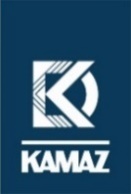 АНКЕТА ПОТЕНЦИАЛЬНОГО ПОСТАВЩИКАВСПОМОГАТЕЛЬНЫХ МАТЕРИАЛОВС помощью данной анкеты АО “КАМА ДИЗЕЛЬ” составит полную картину о Вашей Фирме, что может повлиять на дальнейшее совместное сотрудничество. ОБЩИЕ СВЕДЕНИЯ Предоставьте, пожалуйста, информацию об Администрации (генеральный директор, коммерческий директор, технический директор) Вашей фирмы, и о сотрудниках фирмы, которые занимаются продажами: СВЕДЕНИЯИсполнитель (лицо(а), заполняющее(ие) анкету): ФИО, должность Спасибо за уделенное нам время и предоставленную информацию!Заполненную Анкету отправьте, пожалуйста, на электронный адрес:  KD@kama-diesel.ru---------------------------------------------------------------------------------------------------------------------------Ознакомьтесь, пожалуйста, с ключевыми требованиямик поставщикам вспомогательных материалов:1) Постоплата в течение 30 календарных дней с даты поставки.	2) 100% соблюдение сроков поставки.							3) Заключение договора по типовой форме АО "КАМА ДИЗЕЛЬ"			4) Гарантия качества товаров.							5) Наличие паспорта безопасности, сертификата соответствия (для химических материалов).	Фирма:Адрес:Место отгрузки товара (склад):Контактное лицо:Тел.Должность:Факс.Контактное лицо:Тел.Должность:Факс.1Дата основания Вашей фирмы.2Категория закупок (химия, запчасти, расходные материалы, спецодежда, СИЗ и пр.)3Перечень Вашей продукции4Общее количество сотрудников Вашей фирмы.5Информация о сертификации Вашей фирмы (наличие сертификатов)6Дополнительная информация, какую Вы можете предоставить.